First Aid quiz 40Heat Exhaustion 2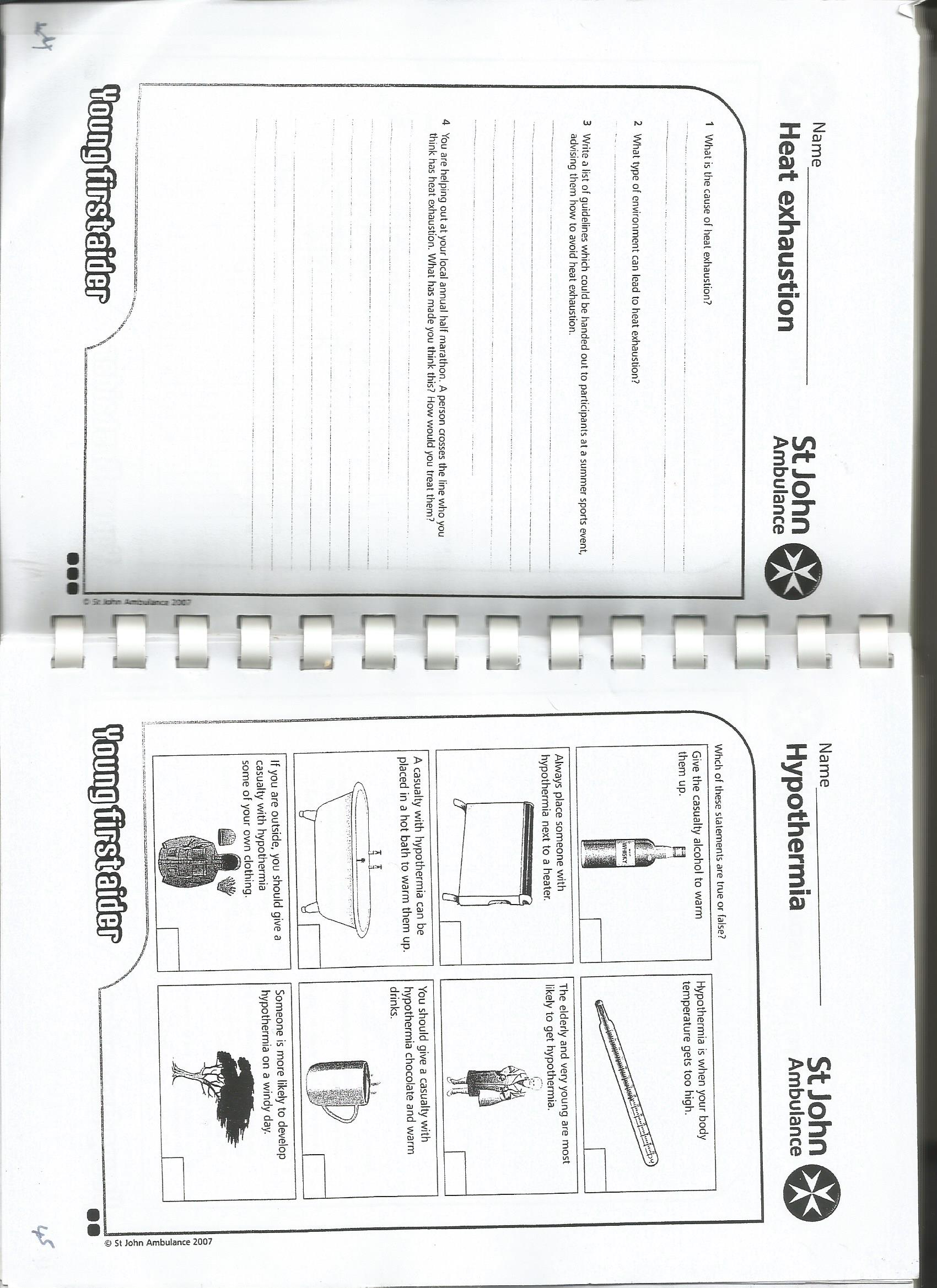 